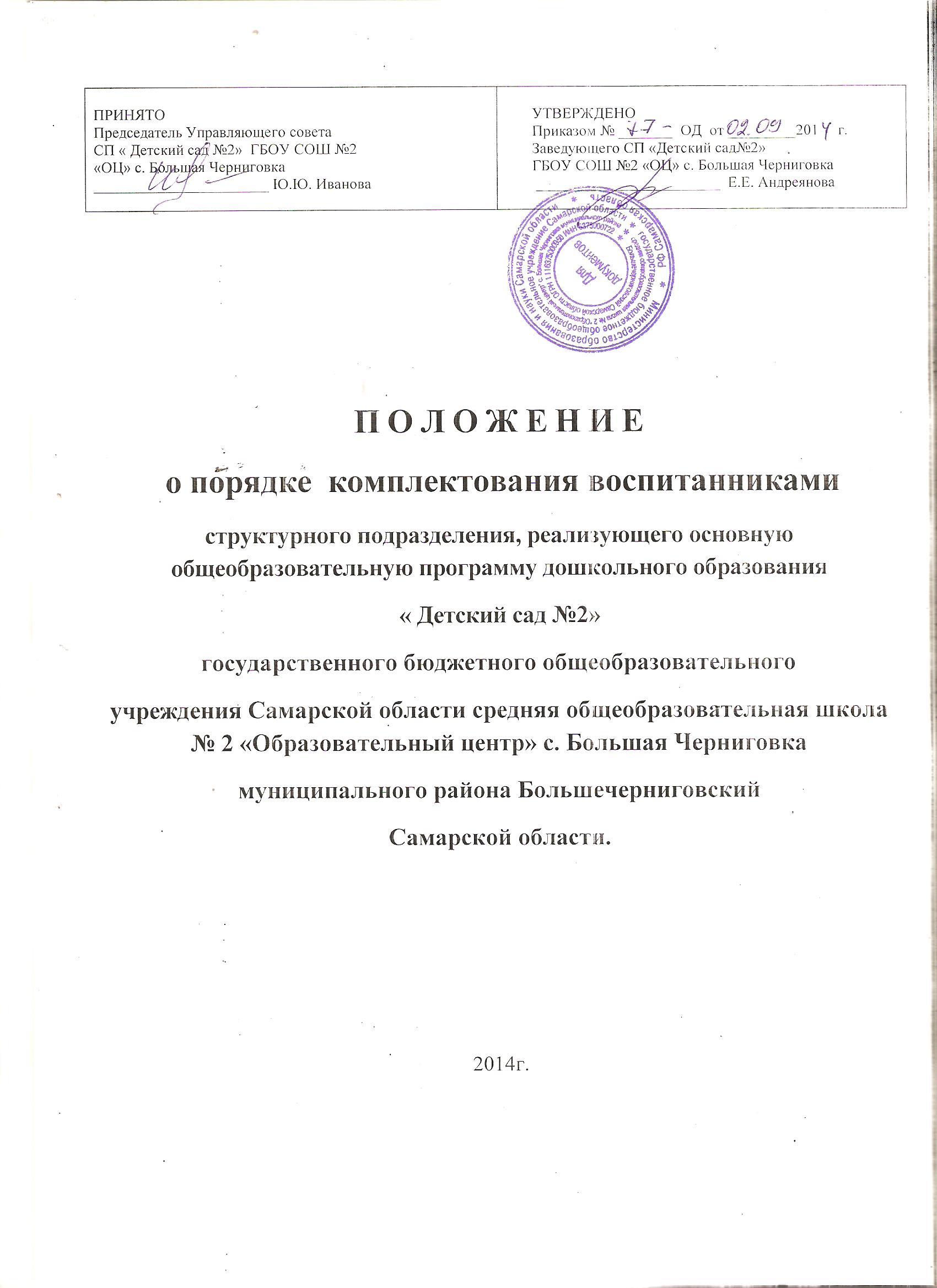 1. Общие положения1.1. Положение  регулирует  порядок  комплектования воспитанниками структурного  подразделения, реализующего основную  общеобразовательную программу дошкольного образовании  « Детский сад №2» государственного бюджетного общеобразовательного учреждения Самарской области средняя общеобразовательная школа № 2 «Образовательный центр» с. Большая Черниговка  муниципального  района  Большечерниговский  Самарской области и  находящегося в  ведении министерства образования и науки Самарской области (далее – СП «Детский сад №2» ).1.2. Положение разработано в соответствии с Федеральным законом от  29.12.2012 № 273-ФЗ «Об образовании в Российской Федерации», Федеральным законом от 24.07.1998 № 124-ФЗ «Об основных гарантиях прав ребенка в Российской Федерации», распоряжением Правительства Российской Федерации от 17.12.2009 № 1993-р «Об утверждении сводного перечня первоочередных государственных и муниципальных услуг, предоставляемых в электронном виде», приказом Министерства образования и науки Российской Федерации от 30.08.2013 № 1014 «Об утверждении Порядка организации и осуществления образовательной деятельности по основным общеобразовательным программам – образовательным программам дошкольного образования», приказом Министерства образования и науки Российской Федерации от 17.10.2013 № 1155 «Об утверждении федерального государственного образовательного стандарта дошкольного образования», Положением о министерстве образования и науки Самарской области, утвержденным постановлением Правительства Самарской области от 20.06.2008 № 238, письмом Министерства образования и науки Российской Федерации от 08.08.2013 № 08-1063 «О рекомендациях по порядку комплектования дошкольных образовательных учреждений», приказом министерства образования и науки Самарской области от 06.11.2012 № 381-од «Об утверждении Административного регламента предоставления министерством образования и науки Самарской области государственной услуги «Предоставление дошкольного образования по основной общеобразовательной программе». Положением о порядке комплектования воспитанниками государственных  образовательных  учреждений Самарской области, реализующих основную общеобразовательную программу дошкольного образования и находящихся в ведении  министерства образования и науки Самарской области утвержденным приказом от 28.02.1012 № 67-од.1.3. Задачи Положения:-обеспечение и защита прав граждан Российской Федерации на получение дошкольного образования;-определение прав, обязанностей физических и юридических лиц при осуществлении приема, перевода, сохранения места, отчисления воспитанников из СП «Детский сад №2».1.4. Комплектование СП «Детский сад №2» воспитанниками основывается на принципах открытости, демократичности, гласности.1.5. Родители (законные представители) имеют право выбора СП «Детский сад №2» с учетом реализуемых образовательных программ (не более пяти СП: первое из выбранных учреждений является приоритетным, другие – дополнительными).1.6. СП «Детский сад №2» в рамках своей компетенции самостоятельно формирует контингент воспитанников в пределах, установленных действующим санитарным законодательством, на основе организованного в автоматизированном порядке электронного распределения мест в СП1.7. Порядок комплектования СП «Детский сад №2» воспитанниками закрепляется в уставе СП «Детский сад №2»1.8. Комплектование осуществляется посредством автоматизированной системы управления региональной системой образования (далее – АСУ РСО), аккумулирующей в электронной базе данных претендентов на получение места в СП «Детский сад №2» (далее – ЭБД) данные о детях, поставленных на очередь в СП «Детский сад №2», и обеспечивающей в автоматизированном порядке электронное распределение мест в СП «Детский сад №2».АСУ РСО позволяет получить объективную информацию о численности детей, поставленных на очередь в СП «Детский сад №2», в том числе о численности детей, нуждающихся в получении места в СП «Детский сад №2»  в предстоящем учебном году (далее – актуальный спрос) и в последующие учебные годы (далее – отложенный спрос).1.9. Процесс организации постановки детей в ЭБД, а также приема детей в СП «Детский сад №2» осуществляется ответственным работником  многофункционального центра предоставления государственных и муниципальных услуг (далее – МФЦ) в случае наличия соглашения между министерством образования и науки Самарской области (далее – министерство) и МФЦ, ресурсного центра, территориального управления министерства (далее соответственно – участники комплектования).Ресурсные центры формируются территориальными управлениями министерства исходя из наличия:технической возможности для бесперебойной работы АСУ РСО (скорость доступа в сеть Интернет не ниже 128 Кбит/с);работника, прошедшего обучение или повышение квалификации по вопросу работы в ЭБД;актуального спроса в населенных пунктах, на территории которых территориальные управления министерства реализует полномочия министерства. 2. Постановка детей на очередь в СП «Детский сад №2»2.1. Постановка детей на очередь в СП «Детский сад №2» осуществляется в рамках административных процедур: прием и рассмотрение документов от заявителя для постановки ребёнка в ЭБД; регистрация ребенка в ЭБД и учет детей, поставленных на очередь для поступления в СП «Детский сад №2» (далее – постановка ребенка на очередь в СП «Детский сад №2») государственной услуги «Предоставление дошкольного образования по основной общеобразовательной программе», административный регламент предоставления которой утвержден приказом министерства от 06.11.2012 № 381-од (далее – государственная услуга).2.2. Дети, уже посещающие СП «Детский сад №2», могут встать на очередь в другие СП в следующих случаях:-если дети, находящиеся в СП и группах оздоровительной, компенсирующей направленности, нуждаются в зачислении в СП или группы общеразвивающей направленности на основании медицинского заключения о состоянии здоровья ребенка или -заключения психолого-медико-педагогической комиссии;-если дети, находящиеся в группах общеразвивающей направленности, нуждаются в зачислении в группы оздоровительной, компенсирующей направленности на основании медицинского заключения о состоянии здоровья ребенка или заключения психолого-медико-педагогической комиссии;-отсутствия в СП групп для детей в возрасте от 3 до 7 лет.2.3. Родители (законные представители) для постановки ребенка на очередь в СП «Детский сад №2»  предъявляют в МФЦ, ресурсные центры,  СП «Детский сад №2»  следующие документы:-документ, удостоверяющий личность одного из родителей (законных представителей);-копию свидетельства о рождении ребенка;-заключение психолого-медико-педагогической комиссии или медицинское заключение (для детей с ограниченными возможностями здоровья, детей с туберкулезной интоксикацией, часто болеющих детей, детей-инвалидов) с указанием направленности группы, которую может посещать ребенок;-копию документа, подтверждающего право родителей (законных представителей) на внеочередной и первоочередной прием ребенка в СП «Детский сад №2»  (при его наличии).2.4. Постановка ребенка на очередь в СП «Детский сад №2»  осуществляется на основании заполненного родителями (законными представителями) бланка заявления в традиционной форме или его электронной формы с использованием региональной информационной системы «Портал государственных и муниципальных услуг (функций) Самарской области (приложение 1 к настоящему Положению).2.5. Заявление о постановке ребенка на очередь в СП «Детский сад №2»  регистрируется в МФЦ, ресурсном центре, СП «Детский сад №2»  в Журнале регистрации заявлений (приложение 2 к настоящему Положению).2.6. Ответственный сотрудник МФЦ, ресурсного центра, СП «Детский сад №2»  выдает заявителю выписку с информацией об очередности по форме согласно приложению 3 к настоящему Положению.2.7. Лицо, признанное беженцем и вынужденным переселенцем, а также прибывшие с ним члены семьи имеют право на определение детей в СП «Детский сад №2»  наравне с гражданами Российской Федерации.2.8. Ответственный сотрудник СП « Детский сад №2» посредством АСУ РСО предоставляет информацию в ЭБД о наличии в СП «Детский сад №2» свободных мест по мере их освобождения и/или открытия.3. Прием воспитанников в СП « Детский сад №2»3.1. Прием воспитанников в СП «Детский сад №2» осуществляется в рамках административных процедур государственной услуги: распределение мест в СП «Детский сад №2»;  принятие решения о предоставлении (отказе в предоставлении) государственной услуги; ознакомление заявителя с уставом СП «Детский сад №2», лицензией на право ведения образовательной деятельности, другими документами, регламентирующими прием в СП «Детский сад №2» и организацию образовательного процесса.3.2. Заведующий СП «Детский сад №2»  осуществляет комплектование СП «Детский сад №2» воспитанниками, руководствуясь настоящим Положением и уставом ГОУ, на основе электронного распределения мест в СП «Детский сад №2».3.3. Комплектование СП «Детский сад №2»  воспитанниками на новый учебный год проводится в период с 20 мая по 31 августа текущего года. Дополнительное комплектование СП «Детский сад №2»  воспитанниками проводится в течение календарного года по мере высвобождения мест.3.3.1. Комплектование СП «Детский сад №2»  воспитанниками осуществляется Территориальной комиссией по комплектованию воспитанниками государственных образовательных учреждений Самарской области, реализующих основную общеобразовательную программу дошкольного образования и находящихся в ведении министерства образования и науки Самарской области (далее – Территориальная комиссия), создаваемой территориальными управлениями министерства.3.3.2. Территориальная комиссия действует на основании Положения о Территориальной комиссии по комплектованию воспитанниками государственных образовательных учреждений Самарской области, реализующих основную общеобразовательную программу дошкольного образования и находящихся в ведении министерства образования и науки Самарской области (далее – Положение о Территориальной комиссии по комплектованию) (приложение 4 к настоящему Положению).3.3.3. Распределение мест в СП «Детский сад №2»  (далее – распределение мест) организуется в автоматизированном порядке посредством АСУ РСО. Распределение мест осуществляется с учетом даты регистрации в ЭБД, наличия у заявителя права на внеочередное и первоочередное получение места для ребенка в образовательном учреждении, возраста ребенка, направленности группы. Результаты распределения мест формируются в виде списка детей, получивших места в СП «Детский сад №2»  в результате электронного распределения мест (далее – Список).3.3.4. Ответственный сотрудник территориального управлениями министерства делает выборку из Списка для каждого СП  и формирует Направление персонально на каждого ребенка, которому по результатам электронного распределения мест предоставлено место в образовательном учреждении (далее – Направление) (приложение 5 к настоящему Положению).3.3.5. Территориальная комиссия осуществляет проверку и утверждение Списка.3.3.6. Территориальная комиссия согласовывает сформированные из Списка Направления на каждого ребенка.3.3.7. Ответственный сотрудник территориального управления министерства направляет на электронные адреса СП «Детский сад №2»  Направления для письменного подтверждения заявителем согласия (несогласия) с предоставленным местом для ребенка в СП «Детский сад №2».В случае отказа родителей (законных представителей) от места для ребенка в СП «Детский сад №2»  в текущем году (письменное заявление родителя (законного представителя) ребенка) место, предоставляемое ребенку в результате наступившей очереди, предоставляется следующему по очереди и не дает права отказавшемуся от поступления в СП «Детский сад №2»  в текущем году на внеочередное или первоочередное зачисление в СП «Детский сад №2». Данный ребенок остается в очереди до следующего периода комплектования или зачисляется в СП «Детский сад №2» в результате высвобождения мест по разным причинам.3.5. Прием родителей (законных представителей) по вопросу комплектования СП «Детский сад №2»  воспитанниками осуществляется заведующим СП «Детский сад №2»  еженедельно по понедельникам, средам с 14.00 до 17.00.3.6. Прием детей в СП «Детский сад №2»  осуществляется на основании следующих документов:-заявления и документов, удостоверяющих личность одного из родителей (законных представителей);-медицинского заключения о состоянии здоровья ребенка;-заключения психолого-медико-педагогической комиссии или медицинского заключения (при зачислении в группы компенсирующей и комбинированной направленности).Зачисление детей в группы компенсирующей направленности производится только с согласия родителей (законных представителей).3.7. Зачисление воспитанников в СП «Детский сад №2»  оформляется приказом  о приеме лица на обучение в СП «Детский сад №2»  на основании документов указанных в 3.6 настоящего Положения и договора об образовании.3.8. При приеме ребенка в СП «Детский сад №2»  заведующий СП «Детский сад №2» обязан ознакомить родителей (законных представителей) с уставом СП «Детский сад №2», лицензией, другими документами, регламентирующими организацию образовательного процесса.3.9. Зачисление ребенка в СП «Детский сад №2» по итогам комплектования осуществляется не позднее 31 августа текущего года. Изданию приказа СП «Детский сад №2»  о приеме ребенка на обучение по программам дошкольного образования предшествует заключение договора об образовании между СП «Детский сад №2»  и родителями (законными представителями) ребенка, включающего в себя взаимные права, обязанности и ответственность сторон, возникающие в процессе воспитания, обучения, развития, присмотра, ухода и оздоровления детей, длительность пребывания ребенка в СП «Детский сад №2», а также размер платы, взимаемой с родителей (законных представителей) за присмотр и уход за ребенком в СП «Детский сад №2». Один экземпляр договора выдается родителям (законным представителям).Если родители (законные представители) в срок до 31 августа не явились в СП «Детский сад №2»  для заключения указанного договора, то ребенок остается в очереди по прежней дате заявления о постановке ребенка на очередь в СП «Детский сад №2».3.10. Право внеочередного и первоочередного приема в СП «Детский сад №2» имеют дети из семей, имеющих такое право в соответствии с действующим законодательством.3.10.1. Право на предоставление мест в СП «Детский сад №2»  не позднее месячного срока с момента обращения в СП «Детский сад №2»  имеют дети граждан, уволенных с военной службы.3.10.2. Право на предоставление мест в СП «Детский сад №2»  в течение трех месяцев со дня обращения имеют дети сотрудников органов по контролю за оборотом наркотических средств и психотропных веществ.3.11. Право внеочередного приема в СП «Детский сад №2»  имеют:1) дети граждан, подвергшихся воздействию радиации вследствие чернобыльской катастрофы: граждане, получившие или перенесшие лучевую болезнь и другие заболевания, связанные с радиационным воздействием вследствие чернобыльской катастрофы или с работами по ликвидации последствий катастрофы на Чернобыльской АЭС, инвалиды вследствие чернобыльской катастрофы;2) дети граждан, подвергшихся воздействию радиации вследствие аварии в 1957 году на производственном объединении "Маяк" и сбросов радиоактивных отходов в реку Теча;3) дети прокуроров;4) дети судей;5) дети военнослужащих и сотрудников органов внутренних дел, Государственной противопожарной службы, уголовно-исполнительной системы, непосредственно участвовавших в борьбе с терроризмом на территории Республики Дагестан и погибших (пропавших без вести), умерших, ставших инвалидами в связи с выполнением служебных обязанностей;6) дети погибших (пропавших без вести), умерших, ставших инвалидами сотрудников и военнослужащих специальных сил по обнаружению и пресечению деятельности террористических организаций и групп, их лидеров и лиц, участвующих в организации и осуществлении террористических акций на территории Северо-Кавказского региона Российской Федерации, а также сотрудников и военнослужащих Объединенной группировки войск (сил) по проведению контртеррористических операций на территории Северо-Кавказского региона Российской Федерации:проходящих службу (военную службу) в воинских частях, учреждениях и подразделениях Вооруженных сил Российской Федерации, других войск, воинских формирований и органов, а также в органах внутренних дел Российской Федерации, учреждениях, органах и подразделениях уголовно-исполнительной системы, Государственной противопожарной службы Министерства Российской Федерации по делам гражданской обороны, чрезвычайным ситуациям и ликвидации последствий стихийных бедствий, органах по контролю за оборотом наркотических средств и психотропных веществ, дислоцированных на постоянной основе на территории Республики Дагестан, Республики Ингушетия и Чеченской Республики;командированных в воинские части и органы, указанные в абзаце втором подпункта 6 настоящего пункта;направленных в Республику Дагестан, Республику Ингушетия и Чеченскую Республику в составе воинских частей, воинских формирований, подразделений, групп и органов (в том числе для выполнения задач по обустройству воинских частей и органов, дислоцированных на территориях указанных республик);участвующих в контртеррористических операциях и обеспечивающих правопорядок и общественную безопасность на административной границе с Чеченской Республикой в составе воинских частей, воинских формирований, подразделений, групп и органов по перечням, определяемым соответствующими федеральными органами исполнительной власти;проходящих службу (военную службу) в воинских частях и органах, дислоцированных на постоянной основе на территории Кабардино-Балкарской Республики, Карачаево-Черкесской Республики и Республики Северная Осетия - Алания;командированных в воинские части и органы, указанные в абзаце шестом подпункта 6 настоящего пункта;направленных в Кабардино-Балкарскую Республику, Карачаево-Черкесскую Республику и Республику Северная Осетия - Алания в составе воинских частей, воинских формирований, подразделений, групп и органов (в том числе для выполнения задач по обустройству воинских частей и органов, дислоцированных на территориях указанных республик);7) дети сотрудников Следственного комитета Российской Федерации;8) дети погибших (пропавших без вести), умерших, ставших инвалидами военнослужащих и сотрудников федеральных органов исполнительной власти, участвующих в выполнении задач по обеспечению безопасности и защите граждан Российской Федерации, проживающих на территориях Южной Осетии и Абхазии.Право внеочередного приема в СП «Детский сад №2»  предоставляется в течение года по мере поступления от родителей (законных представителей) документов, подтверждающих соответствующее право.(п. 3.11 в ред. Приказа министерства образования и науки Самарской области от 20.11.2012 N 400-од)3.12. Право первоочередного приема в СП «Детский сад №2» имеют:-дети-инвалиды;-дети, один из родителей которых является инвалидом;-дети из многодетных семей;-дети военнослужащих по месту жительства их семей;-дети сотрудника полиции; -дети сотрудника полиции, погибшего (умершего) вследствие увечья или иного повреждения здоровья, полученных в связи с выполнением служебных обязанностей; -дети сотрудника полиции, умершего вследствие заболевания, полученного в период прохождения службы в полиции; -дети гражданина Российской Федерации, уволенного со службы в полиции вследствие увечья или иного повреждения здоровья, полученных в связи с выполнением служебных обязанностей и исключивших возможность дальнейшего прохождения службы в полиции; -дети гражданина Российской Федерации, умершего в течение одного года после увольнения со службы в полиции вследствие увечья или иного повреждения здоровья, полученных в связи с выполнением служебных обязанностей, либо вследствие заболевания, полученного в период прохождения службы в полиции, исключивших возможность дальнейшего прохождения службы в полиции; -дети, находящиеся (находившиеся) на иждивении сотрудника полиции, гражданина Российской Федерации, указанных в пунктах 1 - 5 части 6 статьи 46 Федерального закона от 07.02.2011 N 3-ФЗ "О полиции";-дети сотрудников органов внутренних дел, дети сотрудников органов внутренних дел, погибших (умерших) вследствие увечья или иного повреждения здоровья, полученных в связи с выполнением служебных обязанностей; -дети сотрудников органов внутренних дел, дети граждан Российской Федерации, уволенных со службы вследствие увечья или иного повреждения здоровья, полученных в связи с выполнением служебных обязанностей и исключивших возможность дальнейшего прохождения службы; -дети граждан Российской Федерации, умерших в течение одного года после увольнения со службы вследствие увечья или иного повреждения здоровья, полученных в связи с выполнением служебных обязанностей, либо вследствие заболевания, полученного в период прохождения службы, исключивших возможность дальнейшего прохождения службы; -дети, находящиеся (находившиеся) на иждивении сотрудника органов внутренних дел, гражданина Российской Федерации, указанных в настоящем абзаце;-дети сотрудников и военнослужащих федеральной противопожарной службы;-дети сотрудников федеральной противопожарной службы, погибших (умерших) вследствие увечья или иного повреждения здоровья, полученных в связи с выполнением служебных обязанностей; -дети сотрудника федеральной противопожарной службы, умершего вследствие заболевания, полученного в период прохождения службы; дети граждан Российской Федерации (сотрудников), уволенных с федеральной противопожарной службы вследствие увечья или иного повреждения здоровья, полученных в связи с выполнением служебных обязанностей и исключивших возможность дальнейшего прохождения службы; -дети граждан Российской Федерации (сотрудников), умерших в течение одного года после увольнения со службы вследствие увечья или иного повреждения здоровья, полученных в связи с выполнением служебных обязанностей, либо вследствие заболевания, полученного в период прохождения службы, исключивших возможность дальнейшего прохождения службы; -дети, находящиеся (находившиеся) на иждивении сотрудника федеральной противопожарной службы, гражданина Российской Федерации, указанных в настоящем абзаце.Первоочередной прием в СП «Детский сад №2»  ведется в период комплектования СП «Детский сад №2»  воспитанниками или при наличии вакантных мест в СП «Детский сад №2».3.13. Для подтверждения права на внеочередной и первоочередной прием детей в СП «Детский сад №2»  родители (законные представители) представляют соответствующие документы.3.14. Прием воспитанников в СП «Детский сад №2»  на условиях внесения родителями (законными представителями) благотворительного взноса в денежной или иной форме запрещается.3.15. Результаты комплектования сотрудник СП «Детский сад №2»  заносит в ЭБД посредством АСУ РСО.4. Перевод воспитанников из одного СП  в другое4.1. Перевод воспитанников из одного СП в другое СП в связи с переездом семьи на новое место жительства осуществляется в соответствии с разделами 2, 3 настоящего Положения.5. Сохранение места в СП за воспитанником5.1. Место за воспитанником, посещающим СП «Детский сад №2», сохраняется на время:-болезни;-пребывания в условиях карантина;-прохождения санаторно-курортного лечения;-отпуска родителей (законных представителей);-пребывания в другом СП на основании заключения психолого-медико-педагогической комиссии или медицинского заключения в группе оздоровительной и компенсирующей направленности;иных случаев в соответствии с семейными обстоятельствами по заявлению родителей (законных представителей).6. Отчисление воспитанников из СП «Детский сад №2»6.1. Отчисление воспитанников из СП «Детский сад №2»  производится:-по желанию родителей (законных представителей) на основании заявления;-в связи с достижением воспитанником СП «Детский сад №2»  возраста, необходимого для обучения в общеобразовательном учреждении, реализующем программы начального общего образования;-в связи с заключением психолого-медико-педагогической комиссии или медицинского заключением о состоянии здоровья ребенка, препятствующего его дальнейшему пребыванию в СП «Детский сад №2»  или являющегося опасным для его собственного здоровья и (или) здоровья окружающих детей при условии его дальнейшего пребывания в СП.6.2. Отчисление воспитанника из СП  «Детский сад №2»  оформляется приказом по СП.7. Ответственность за комплектование СП «Детский сад №2»  воспитанниками7.1. Ответственность за выполнение мероприятий, предусмотренных настоящим Положением, возлагается на участников комплектования.7.2. Контроль за комплектованием СП «Детский сад №2»  воспитанниками осуществляетсяЮжным управлением министерства образования и науки Самарской области.ПРИЛОЖЕНИЕ 1к  Положению о порядке комплектованияЗАЯВЛЕНИЕо постановке в очередь для поступления ребенка    в  СП «Детский сад №2»Сведения о ребенкеФамилия:________________________________________________________________________	Имя:	__________________________________________________________________________Отчество (при наличии):___________________________________________________________	Дата рождения:__________________________________________________________________Сведения об основном документе, удостоверяющем личность:Сведения о заявителеФамилия:________________________________________________________________________	Имя:____________________________________________________________________________	Отчество (при наличии):___________________________________________________________Способ информирования заявителя (указать не менее двух)______________________________Почта (адрес проживания):	________________________________________________________Телефонный звонок (номер телефона):_______________________________________________	Электронная почта (E-mail):	________________________________________________________Служба текстовых сообщений (sms) (номер телефона):	________________________________Право на вне-/первоочередное предоставление места для ребенка в СП   (подтверждается документом)Предпочтения ЗаявителяПредпочитаемые детские сады (указать не более 5):________________________________________________________________________________________________________________________________________________________________________________________________Предпочитаемая дата предоставления места для ребенка в СП: 1 сентября 20_____ г.Вид группы для детей с ограниченными возможностями здоровья (подтверждается документом):______________________________________________________Дата и время регистрации заявления: __________________________________В соответствии с Федеральным законом от 27.07.2006 № 152-ФЗ «О персональных данных» даю своё согласие на обработку моих персональных данных и персональных данных моего ребёнка:Фамилия, имя, отчество ребёнка.Дата рождения ребёнка.Данные свидетельства о рождении (серия, номер, место регистрации).Место проживания ребёнка, стоящего в очереди (город/село, район, улица, дом, квартира).Наличие льготы.Фамилия, имя, отчество заявителя, паспортные данные.Место проживания заявителя, телефон.Целью обработки персональных данных является упорядочение деятельности государственных образовательных учреждений Самарской области, реализующих основную общеобразовательную программу дошкольного образования.Перечень действий с представляемыми персональными данными:Сбор.Анализ.Систематизация.Накопление.Хранение.Уточнение (обновление, изменение).Использование для фиксации очерёдности.Уничтожение за истечением срока необходимого использования.Срок действия согласия: период нахождения ребёнка в очереди для поступления в ГОУ.Настоящее согласие может быть отозвано в любое время в письменной форме.Достоверность сведений, указанных в заявлении, подтверждаю_________________________Подпись сотрудника, принявшего заявление _________________________________________ПРИЛОЖЕНИЕ 3к приказу министерстваобразования и наукиСамарской областиот ___________ №_________ПРИЛОЖЕНИЕ 3к Положению о порядке комплектованиявоспитанниками государственных  образовательных учреждений Самарской области, реализующих основную общеобразовательную программу дошкольного образования и находящихся в ведении министерства образования и науки Самарской областиВыписка   от_________ №_______№ очереди ____________________________________________________________Наименование СП ____________________________________________________Ф.И.О. ребенка ________________________________________________________Дата рождения ребенка_________________________________________________Домашний адрес  ______________________________________________________Льготная категория заявителя -__________________________________________Заявитель_____________________________________________________________Ф.И.О. заявителяПодпись________________________________________________________________Документы на постановку в очередь принял:____________________________ПОЛОЖЕНИЕо Территориальной комиссии по комплектованию воспитанниками государственных общеобразовательных учреждений Самарской области, реализующих основную общеобразовательную программу  дошкольного образования и находящихся в ведении министерства образования и науки Самарской области1. Общие положения1.1. Настоящее Положение регулирует деятельность Территориальной комиссии по комплектованию воспитанниками государственных общеобразовательных учреждений Самарской области, реализующих основную общеобразовательную программу  дошкольного образования и находящихся в ведении министерства образования и науки Самарской области (далее – Территориальная комиссия по комплектованию).1.2. Территориальные  комиссии по комплектованию формируются по территориальному принципу, по количеству территориальных управлений министерства образования и науки Самарской области (далее – территориальное управление министерства).1.3. Территориальная комиссия по комплектованию производит комплектование государственных общеобразовательных учреждений Самарской области, реализующих основную общеобразовательную программу  дошкольного образования и находящихся в ведении министерства образования и науки Самарской области, воспитанниками на основании Положения о порядке комплектования воспитанниками государственных образовательных учреждений Самарской области, реализующих основную общеобразовательную программу дошкольного образования и находящихся в ведении министерства образования и науки Самарской области (далее – СП).1.4. Принципами деятельности Территориальной комиссии по комплектованию являются:законность – принятие решения о зачислении детей в СП в соответствии с действующим законодательством;гласность – информирование родителей (законных представителей) детей, находящихся в очереди на зачисление в СП, об очередности, о наличии свободных мест, об изменениях очередности, об условиях приема в СП;открытость – включение в состав Территориальной комиссии по комплектованию представителей СП, представителей из числа родителей (законных представителей) детей, находящихся в очереди на зачисление в СП;коллегиальность – участие в подготовке решения всех членов Территориальной комиссии по комплектованию.2. Порядок создания Территориальной комиссии по комплектованию2.1. Территориальную комиссию по комплектованию формирует территориальное управление министерства сроком на  один календарный год. Состав Территориальной комиссии по комплектованию утверждается приказом руководителя территориального управления министерства. Количество членов Территориальной комиссии по комплектованию должно быть не менее                       5 человек.2.2. В состав Территориальной комиссии по комплектованию входят:сотрудники территориального управления министерства;работники СП; работники иных образовательных организаций, подведомственных министерству образования и науки Самарской области;родители (законные представители) детей, находящихся в очереди на зачисление в СП, – не менее двух представителей.Председателем Территориальной комиссии по комплектованию является сотрудник территориального управления министерства.3. Организация работы Комиссии по комплектованию3.1. Территориальная комиссия по комплектованию осуществляет свою работу в течение года, начиная с момента начала комплектования.3.2. На рассмотрение Территориальной комиссии по комплектованию предоставляются следующие документы:список детей, получивших места в СП в результате электронного распределения мест;направления, сформированные на каждого ребенка, которому по результатам электронного распределения мест предоставлено место в образовательном учреждении;документы, подтверждающие право внеочередного, первоочередного приема в СП;заключения психолого-медико-педагогической комиссии (при приеме детей в группы компенсирующей и комбинированной направленности);сведения о плановом приеме детей на новый учебный год.3.3. Рассмотрение и утверждение списка детей, получивших места в СП в результате электронного распределения мест, и согласование направлений, сформированных на каждого ребенка, которому по результатам электронного распределения мест предоставлено место в образовательном учреждении, производится коллегиально всеми членами Территориальной комиссии по комплектованию.3.4. Территориальная комиссия по комплектованию вправе принять решение только при наличии полного состава. Решение Территориальной комиссии по комплектованию считается правомочным, если за него проголосовало более половины присутствующих членов Комиссии по комплектованию.3.5. Решение, принятое Территориальной комиссией по комплектованию, заносится в протокол по форме согласно приложению к настоящему Положению, который подписывается всеми присутствующими на заседании членами Территориальной комиссии по комплектованию.3.6. В случае принятия Территориальной комиссией решения о неутверждении списка детей, получивших места в СП  в результате электронного распределения мест, и (или) о несогласовании направлений, сформированных на каждого ребенка, которому по результатам электронного распределения мест предоставлено место в СП, список детей, получивших места в СП  в результате электронного распределения мест, и (или) направления, сформированные на каждого ребенка, которому по результатам электронного распределения мест предоставлено место в СП, направляются в территориальное управление министерства для повторного распределения мест в СП.3.7. Дополнительное комплектование СП воспитанниками проводится в течение календарного года по мере высвобождения мест.4. Права и обязанности членов Территориальной комиссии по комплектованию4.1. Права членов Территориальной комиссии по комплектованию:знакомство со списками очередников и списками детей, подлежащих зачислению в текущем году, а также иными документами, представленными для рассмотрения на заседании Территориальной комиссии по комплектованию.4.2. Обязанности членов Территориальной комиссии по комплектованию:надлежащее исполнение своих обязанностей в соответствии с действующим законодательством Российской Федерации;осуществление проверки и принятие решения об утверждении или неутверждении списка детей, получивших места в СП  в результате электронного распределения мест;принятие решения о согласовании или несогласовании направлений, сформированных на каждого ребенка, которому по результатам электронного распределения мест предоставлено место в СП;доведение до сведения родителей (законных представителей) детей, находящихся в очереди на зачисление в СП, информации о дате и времени заседания Территориальной комиссии по комплектованию;использование и передача служебной информации, а также персональных данных родителей (законных представителей) и их детей, находящихся в очереди на зачисление в СП, в порядке, установленном действующим законодательством Российской Федерации.5. Порядок рассмотрения споров5.1. Решение Территориальной комиссии по комплектованию может быть оспорено родителями (законными представителями) детей путем направления жалобы в министерство образования и науки Самарской области.ПРИЛОЖЕНИЕк Положению о Территориальной комиссиипо комплектованию воспитанниками  государственных образовательных учреждений Самарской области, реализующих основную общеобразовательную программу дошкольного образования и находящихся в ведении министерства образования и наукиСамарской областиПРОТОКОЛ № ___заседания Территориальной комиссии по комплектованию воспитанниками____________________________________________________________________(наименование территориального управления министерства образования                     и науки Самарской области)от _____________ 20__ г.Присутствовали:1. Председатель Территориальной комиссии: ________________________2. Члены Территориальной комиссии: ______________________________3. Общественные наблюдатели из числа родителей: __________________Приняли решение:- утвердить (не утвердить) список детей, получивших места в ГОУ в результате электронного распределения мест;- согласовать (не согласовать) направления, сформированные на каждого ребенка, которому по результатам электронного распределения мест предоставлено место в образовательном учреждении.Председатель Территориальной комиссии: __________________________Члены Территориальной комиссии: ________________________________Общественные наблюдатели из числа родителей:_____________________ПРИЛОЖЕНИЕ 5 к приказу министерства образования и науки Самарской области от ___________ №_________ПРИЛОЖЕНИЕ 5к Положению о порядке комплектования воспитанниками государственныхобразовательных учреждений Самарской области, реализующих основную общеобразовательную программу дошкольного образования и находящихся в ведении министерства образования и науки Самарской областиНаправление ребенка в государственное образовательное учреждение, реализующее основную общеобразовательную программу дошкольного образования (далее – СП «Детский сад №2»)Ребенок: _______________________ дата рождения _______________Свидетельство о рождении: серия __________ № ______________№ обращения в ЭБД: ____________________Результат электронного распределения мест: Предоставлено место в ГОУ ______________Направленность группы, возрастная группа: _____________________Наличие права на вне-/первоочередное предоставление места в ГОУ: _________Я,  __________________________________________________________________(фамилия, имя, отчество, родственные отношения) Согласен с предоставленным местом	Отказываюсь от предоставленного места	Дата _________________               Подпись родителя: ___________________________Серия:Номер:внеочередное    первоочередное       